Dokumentation im Corona-Jahr 2019/20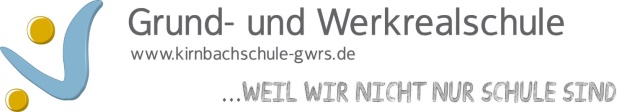 Bitte in Stichworten eintragenName der Lehrkraft: 		Katja KraftDatum der Dokumentation: 	28.07.2020Klasse in 2019/20FachDas haben wir bereits erledigtDas musste noch  offen bleiben9bMathe1. Wiederholung:* Terme und Gleichungen* proportionale und umgekehrt   proportionale Zuordnungen* Flächenberechnungen  (Quadrat, Rechteck, Dreieck,  Trapez, Parallelogramm,   Drache, Kreis, zusammen-   gesetzte Flächen)* Körperberechnungen   Volumen und Oberfläche   ( Würfel, Quader, Zylinder,    Prisma, zusammengesetzte    Körper )2. Potenzen und Wurzeln:* Potenzen mit positivem   Exponenten* Potenzen mit negativem   Exponenten* Zehnerpotenzen    (Standardschreibweise für     sehr kleine oder sehr große     Zahlen)* Quadratzahlen, -wurzeln* Kubikzahlen, -wurzeln3. Funktionen:* eindeutige Zuordnung  (Wertetabelle, Graph,  Wortgleichung, Funktions-   gleichung)* lineare Funktionen:   y = mx +c* Nullstellen* Steigungsdreieck* lineares Gleichungssystem:   Einsetzungsverfahren4.Satz des Pythagoras:* Hypotenuse berechnen* Kathete berechnen5. Prozent- u. Zinsrechnen* mit der Dreisatzrechnung* mit den Formeln* mit dem Prozentfaktor* Jahres-, Monats- Tageszins17.03.2020bis05.05.2020(Zeit der Schulschließung)6.Ähnlichkeit:* Maßstab* Verkleinerung* Vergrößerung* ähnliche Figuren7. Schaubilder u. Diagramme:*Streifen/Säulen/Balken/Kreis8.Statistische Kennwerte:* Urliste, Rangliste, Maximum,   Minimum, Spannweite,  Zentralwert, Häufigkeiten9. Wahrscheinlichkeiten:* Baumdiagramm* 1.Pfadregel10.MusteraufgabenZur Vorbereitung auf die HAP*Strahlensätzeab 06.05.2020bis 29.07.2020Für den Mathematikunterricht der Klasse 9b waren ab dem Zeitpunkt folgende Lehrkräfte verantwortlich:Gruppe 1:Herr BrehmGruppe 2:Frau Kirchenbauer